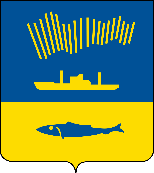 АДМИНИСТРАЦИЯ ГОРОДА МУРМАНСКАП О С Т А Н О В Л Е Н И Е                                                                                                                             №           В соответствии с Федеральным законом от 06.10.2003 № 131-ФЗ
«Об общих принципах организации местного самоуправления в Российской Федерации, Федеральным законом  от 21.12.1996 № 159-ФЗ «О дополнительных гарантиях по социальной поддержке детей-сирот и детей, оставшихся
без попечения родителей», постановлением  Правительства Российской Федерации от 21.12.2023 № 2227 «Об отдельных вопросах предоставления лицам, указанным в пункте 1 статьи 8.1 Федерального закона
«О дополнительных гарантиях по социальной поддержке детей-сирот и детей, оставшихся без попечения родителей», выплаты на приобретение благоустроенного жилого помещения в собственность или для полного погашения кредита (займа) по договору, обязательства заемщика по которому обеспечены ипотекой», Законом Мурманской области от 28.12.2004
№ 568-01-ЗМО «О дополнительных гарантиях по социальной поддержке
детей-сирот и детей, оставшихся без попечения родителей, лиц из числа
детей-сирот и детей, оставшихся без попечения родителей», постановлением Правительства Мурманской области от 26.03.2024 № 192-пп «Об утверждении порядка взаимодействия Министерства образования и науки Мурманской области с органами местного самоуправления муниципальных образований Мурманской области при предоставлении лицам, которые относились к категории детей-сирот и детей, оставшихся без попечения родителей, лиц
из числа детей-сирот и детей, оставшихся без попечения родителей, и достигли возраста 23 лет, дополнительной гарантии права на приобретение благоустроенного жилого помещения в собственность или для полного погашения кредита (займа) по договору, обязательства заемщика по которому обеспечены ипотекой», руководствуясь Уставом муниципального образования городской округ город-герой Мурманск, п о с т а н о в л я ю: 1.Определить комитет имущественных отношений города Мурманска органом, уполномоченным на предоставление лицам, указанным в пункте 1 статьи 4.1 Закона Мурманской области от 28.12.2004 № 568-01-ЗМО
«О дополнительных гарантиях по социальной поддержке детей-сирот и детей, оставшихся без попечения родителей, лиц из числа детей-сирот и детей, оставшихся без попечения родителей», включенным в список детей-сирот и детей, оставшихся без попечения родителей, лиц из числа детей-сирот и детей, оставшихся без попечения родителей, лиц, которые относились к категории детей-сирот и детей, оставшихся без попечения родителей, лиц из числа
детей-сирот и детей, оставшихся без попечения родителей, и достигли возраста 23 лет, которые подлежат обеспечению жилыми помещениями на территории города Мурманска, дополнительных гарантий права на жилые помещения в виде предоставления выплаты на приобретение благоустроенного жилого помещения в собственность или для полного погашения кредита (займа) по договору, обязательства для заемщика, по которому обеспечены ипотекой.2. Отделу информационно-технического обеспечения и защиты информации администрации города Мурманска (Кузьмин А.Н.) организовать размещение настоящего постановления с приложениями на официальном сайте администрации города Мурманска в сети Интернет.3. Редакции газеты «Вечерний Мурманск» (Гимодеева О.С.) опубликовать настоящее постановление с приложениями.4. Настоящее постановление вступает в силу со дня официального опубликования.5. Контроль за выполнением настоящего постановления возложить на заместителя главы администрации города Мурманска Синякаева Р.Р. Глава администрации города Мурманска                                                                         Ю.В. Сердечкин